GULBENES NOVADA PAŠVALDĪBAS DOMES LĒMUMSGulbenēPar grozījumiem 2023.gada 30.novembra Gulbenes novada pašvaldības domes lēmumā Nr. GND/2023/1167 “Par nekustamā īpašuma iegādāšanos pašvaldības īpašumā” (protokols Nr.18; 103.p)2023.gada 30.novembrī tika pieņemts Gulbenes novada pašvaldības domes lēmums Nr. GND/2023/1167 “Par nekustamā īpašuma iegādāšanos pašvaldības īpašumā” (protokols Nr.18; 103.p), saskaņā ar kuru tika nolemts iegādāties […], piederošo nekustamo īpašumu Blaumaņa iela 29C, Gulbene, Gulbenes nov., kadastra numurs 5001 003 0064, kas sastāv no vienas zemes vienības ar kadastra apzīmējumu 5001 003 0064 ar platību 1276 kv.m. (turpmāk – Nekustamais īpašums), par sertificēta vērtētāja noteikto tirgus cenu un pirkuma maksu segt no Gulbenes novada pašvaldības 2024.gada budžeta līdzekļiem. Gulbenes novada pašvaldība ar 2023.gada 27.decembra iesniegumu Nr. GND/4.18/23/3769 neatkarīgam vērtētājam uzdeva darba uzdevumu - noteikt tirgus vērtību atbilstoši Publiskas personas mantas atsavināšanas likuma nosacījumiem un Latvijas vērtēšanas standartu (LVS 401:2013) prasībām nekustamajam īpašumam. 2024.gada 31.janvārī tika saņemta neatkarīgā vērtētāja - sabiedrības ar ierobežotu atbildību “DZIETI”, reģistrācijas Nr.42403010964, juridiskā adrese: Zemnieku iela 5, Rēzekne, LV–4601, sastādītā atskaite (reģistrēta Gulbenes novada pašvaldības reģistrā ar Nr. GND/4.18/24/367-D) par nekustamā īpašuma tirgus vērtību, saskaņā ar 2024.gada 26.janvāra slēdzienu Reģ.Nr. Z – 24/41, visiespējamākā objekta tirgus vērtība ir 4200 EUR (četri tūkstoši divi simti euro). Gulbenes novada pašvaldībā saņemts […], kura, pamatojoties uz 2019.gada 20.decembra Rīgas apgabaltiesas zvērinātas notāres Ilutas Saulietes apliecinātās pilnvaras ar reģ. Nr.1967, pārstāv […], 2024.gada 14.februāra iesniegums (reģistrēts Gulbenes novada pašvaldībā 2024.gada 14.februārī un reģistrēts ar Nr. GND/5.13.2/24/371-A), kurā izteikts piedāvājums Gulbenes novada pašvaldībai iegādāties […] piederošo nekustamo īpašumu Blaumaņa ielā 29C, Gulbenē, Gulbenes novadā, kadastra numurs 5001 003 0064, kas sastāv no zemes vienības ar kadastra apzīmējumu 5001 003 0064, 1276 kv.m. platībā, par sertificēta nekustamo īpašumu vērtētāja noteikto tirgus cenu - 4200 EUR (četri tūkstoši divi simti euro).[…], īpašuma tiesības uz nekustamo īpašumu nostiprinātas 2006.gada 20.novembrī, par ko izdarīts ieraksts Gulbenes pilsētas zemesgrāmatas nodalījumā Nr. 100000293519. Zemes vienības ar kadastra apzīmējumu 5001 003 0064 ar platību 1276 kv.m. kadastrālā vērtība ir 2909 EUR (divi tūkstoši deviņi simti deviņi euro).Nekustamais īpašums Blaumaņa iela 29C, Gulbene, Gulbenes novads, kadastra numurs 5001 003 0064, piegul Spārītes parka teritorijai – Gulbenes novada pašvaldības īpašumā esošajam nekustamajam īpašumam Gulbenes pilsētā ar nosaukumu “Blaumaņa iela “Spārītes parks””, kadastra numurs 5001 003 0027, kas sastāv no zemes vienības ar kadastra apzīmējumu 5001 003 0027 ar platību 34,9452 ha. Gulbenes novada Gulbenes pilsētas pārvalde ir izvērtējusi nekustamā īpašuma Blaumaņa iela 29C, Gulbene, Gulbenes novads, kadastra numurs 5001 003 0064, iegādes nepieciešamību pašvaldības autonomo funkciju veikšanai un secinājusi, ka zemes vienība ar kadastra apzīmējumu 5001 003 0064 ar platību 1276 kv.m., būtu nepieciešama parka apkārtējās teritorijas labiekārtošanai, piemēram, stāvlaukuma izveidei. Šobrīd zemes vienība ar kadastra apzīmējumu 5001 003 0064 aizaug ar zāli, uz tās atrodas transportlīdzekļu riepas un sagruvusi palīgēka, kas nav reģistrēta Valsts zemes dienesta Nekustamā īpašuma valsts kadastra informācijas sistēmā.Pašvaldību likuma 4.panta pirmās daļas 2.punktā viena no norādītajām pašvaldības autonomajām funkcijām ir gādāt par pašvaldības administratīvās teritorijas labiekārtošanu un sanitāro tīrību (publiskai lietošanai paredzēto teritoriju apgaismošana un uzturēšana; parku, skvēru un zaļo zonu ierīkošana un uzturēšana; pretplūdu pasākumi; kapsētu un beigto dzīvnieku apbedīšanas vietu izveidošana un uzturēšana), kā arī noteikt teritoriju un būvju uzturēšanas prasības, ciktāl tas saistīts ar sabiedrības drošību, sanitārās tīrības uzturēšanu un pilsētvides ainavas saglabāšanu; savukārt, 4.panta pirmās daļas 5.punktā noteikts, ka pašvaldības autonomā funkcija ir sniegt iedzīvotājiem daudzveidīgu kultūras piedāvājumu un iespēju piedalīties kultūras dzīvē, sekmēt pašvaldības teritorijā esošā kultūras mantojuma saglabāšanu un sniegt atbalstu kultūras norisēm.Pašvaldību likuma 10.panta pirmās daļas 16.punkts nosaka, ka dome ir tiesīga izlemt ikvienu pašvaldības kompetences jautājumu. Tikai domes kompetencē ir lemt par pašvaldības nekustamā īpašuma atsavināšanu un apgrūtināšanu, kā arī par nekustamā īpašuma iegūšanu.Publisko iepirkumu likuma 3.panta pirmās daļas 1.punkts nosaka, ka šo likumu nepiemēro, ja pasūtītājs slēdz iepirkuma līgumu par zemes, esošās būves vai cita nekustamā īpašuma pirkšanu vai nomu vai citu tiesību iegūšanu uz šādu nekustamo īpašumu ar jebkuriem finanšu līdzekļiem. Saskaņā ar Publiskas personas finanšu līdzekļu un mantas izšķērdēšanas novēršanas likuma 3.panta 1. un 3.punktu publiska persona, kā arī kapitālsabiedrība rīkojas ar finanšu līdzekļiem un mantu lietderīgi, tas ir, rīcībai jābūt tādai, lai mērķi sasniegtu ar mazāko finanšu līdzekļu un mantas izlietojumu un manta iegūstama īpašumā vai lietošanā par izdevīgāko cenu.Gulbenes novada domes 2023.gada 21.decembra saistošo noteikumu Nr.24 “Gulbenes novada pašvaldības nolikums” 25.16.apakšpunkts nosaka, ka izpilddirektors papildus Pašvaldību likumā noteiktajam slēdz privāto tiesību līgumus apstiprinātā budžeta ietvaros, izdod pilnvaras Pašvaldības administrācijas darbiniekiem saimniecisko jautājumu risināšanai.Ņemot vērā iepriekš minēto, pamatojoties uz Pašvaldību likuma 4.panta pirmās daļas 2.punktu un 5.punktu, 10.panta pirmās daļas 16.punktu, Publiskas personas finanšu līdzekļu un mantas izšķērdēšanas novēršanas likuma 3.panta 1. un 3.punktu, Publisko iepirkumu likuma 3.panta pirmās daļas 1.punktu, Gulbenes novada domes 2023.gada 21.decembra saistošo noteikumu Nr.24 “Gulbenes novada pašvaldības nolikums” 25.16.apakšpunktu, ņemot vērā Attīstības un tautsaimniecības komitejas ieteikumu un Finanšu komitejas ieteikumu, atklāti balsojot: ar 15 balsīm "Par" (Ainārs Brezinskis, Aivars Circens, Anatolijs Savickis, Andis Caunītis, Atis Jencītis, Daumants Dreiškens, Guna Pūcīte, Guna Švika, Gunārs Ciglis, Intars Liepiņš, Ivars Kupčs, Lāsma Gabdulļina, Mudīte Motivāne, Normunds Audzišs, Normunds Mazūrs), "Pret" – nav, "Atturas" – nav, "Nepiedalās" – nav, Gulbenes novada pašvaldības dome NOLEMJ:IZDARĪT Gulbenes novada pašvaldības domes 2023.gada 30.novembra lēmumā  Nr. GND/2023/1167 “Par nekustamā īpašuma iegādāšanos pašvaldības īpašumā” (protokols Nr.18; 103.p) grozījumus un izteikt 1.puktu šādā redakcijā: “1. IEGĀDĀTIES Gulbenes novada pašvaldības īpašumā […], piederošo nekustamo īpašumu Blaumaņa iela 29C, Gulbene, Gulbenes nov., kadastra numurs 5001 003 0064, kas sastāv no vienas zemes vienības ar kadastra apzīmējumu 5001 003 0064 1276 kv.m. platībā, par 4200 EUR (četri tūkstoši divi simti euro).”Gulbenes novada pašvaldības domes priekšsēdētājs 					A.Caunītis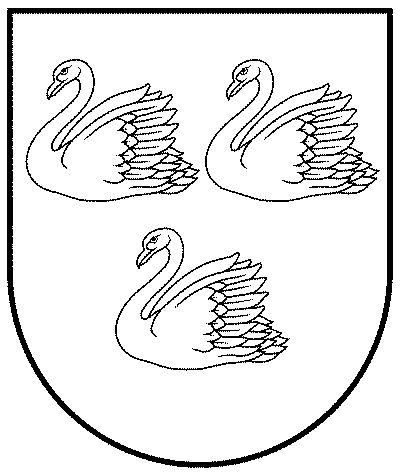 GULBENES NOVADA PAŠVALDĪBAReģ.Nr.90009116327Ābeļu iela 2, Gulbene, Gulbenes nov., LV-4401Tālrunis 64497710, mob.26595362, e-pasts: dome@gulbene.lv, www.gulbene.lv2024.gada 29.februārī                                Nr. GND/2024/86                                (protokols Nr.6; 36.p.)